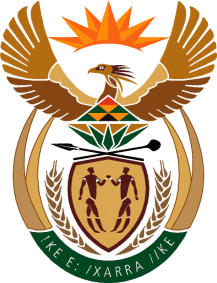 MINISTRY OF DEFENCE & MILITARY VETERANSNATIONAL ASSEMBLYQUESTION FOR WRITTENREPLY2420.	Dr P J Groenewald (VF Plus) vra die Minister van Verdediging en Militêre Veterane:(1)	Of, met verwysing na haar antwoord op vraag 1667 op 24 Augustus 2020, die EX MAFADI-opleidingskursus ook by die Infanterieskool in Oudtshoorn aangebied word; so ja, (a) om watter rede dit in Oudtshoorn aangebied word en (b) wat die kurrikulum van die vermelde kursus behels;(2)	wat die verband tussen EX MAFADI en ander opleidingskursusse (name en besonderhede verstrek) is;(3)	of, in die lig daarvan dat sy EX MAFADI as ‘n gevegsgereedheidsopleidingskursus verklaar het, sy die handelswyse ten opsigte van die (a) riglyn, (b) opdrag, (c) oefenplan, (d) ondersteuningsplan en (e) finansieringsplan kan voorsien; so nie, waarom nie; so ja, wat die tersaaklike besonderhede is;(4)	of sy ‘n verklaring oor die aangeleentheid sal doen?			NW3028A(Translation):[Dr P J Groenewald (FF Plus) to ask the Minister of Defence and Military Veterans:†(1)	Whether, with reference to her reply to question 1667 on 24 August 2020, the EX MAFADI training course is also offered at the Infantry School in Oudtshoorn; if so, what (a) is the reason that it is offered in Oudtshoorn and (b) does the curriculum of the specified course entail;(2)	what is the connection between the EX MAFADI and other training courses (names and details furnished);(3)	whether, given that she had declared EX MAFADI as a combat readiness training course, she will furnish the (a) directive, (b) instruction, (c) training plan, (d) support plan and (e) financing flan thereof; if not, why not; if so, what are the relevant details;(4)	whether she will make a statement on the matter?			NW3028E]REPLY:1.	No, EX MAFADI is conducted at the Drakensberg mountain range, (b) Practical exercise on how to provide legal support during internal and external operations, operations with other state departments, peace keeping operations, operations other than war and during war 2.	EX MAFADI is the Field Exercise for the Joint Battle Handling Course (JBHC) for Military Law Practitioners and a Combat Readiness Exercise for the Defence Legal Service Division (DLSD).3.	The supporting documents will be made available to the members of the Joint Standing Committee on Defence as these are classified documents.  4.	NO